Mieli vaikai, mes jau pažįstami su Rūgpienių kaimo gyventojais, bet dar nežinome, kaip viskas prasidėjo... Taigi smagios PIRMŲ DVIEJŲ filmukų peržiūros, o susimatę būtinai apie juos pasikalbėsime – būkite atidūs.https://youtu.be/QL9E_Iz38K4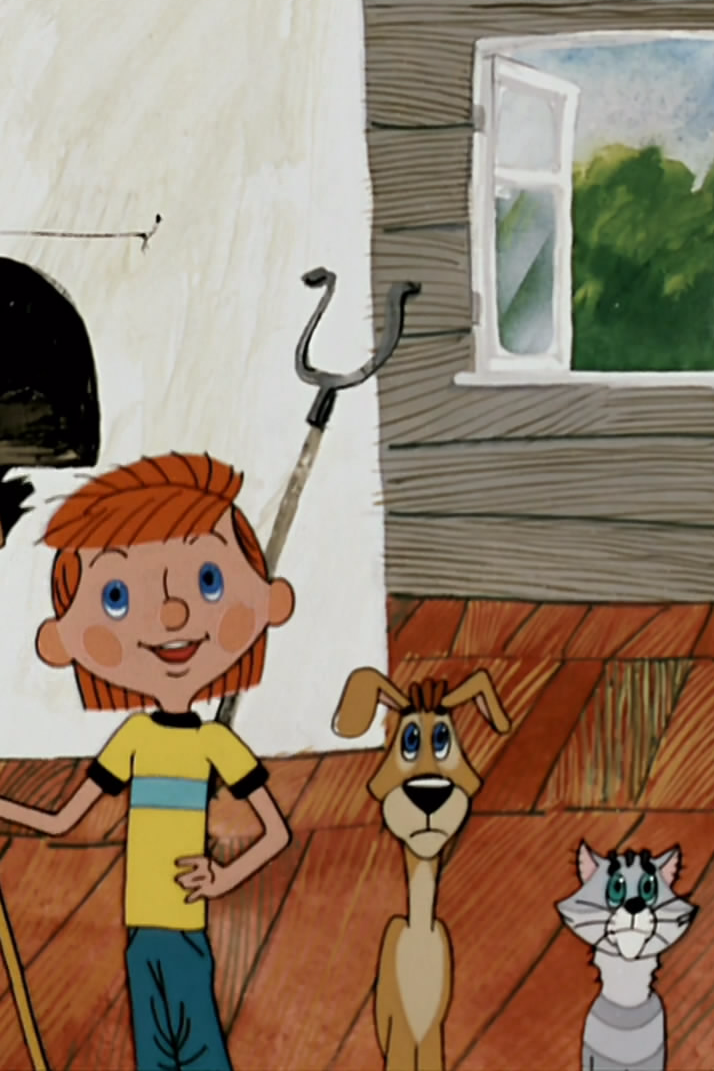 